Об утверждении Положения о порядке использования бюджетных ассигнований резервного фонда администрации муниципального района Нуримановский район Республики БашкортостанВ соответствии со статьей 81 Бюджетного кодекса Российской Федерации и статьей 23 Положения о бюджетном процессе в муниципальном районе Нуримановский район Республики Башкортостан, утвержденного решением Совета муниципального района Нуримановский район Республики Башкортостан от 12 ноября 2015 года № 550, с последующими изменениями, администрация муниципального района Нуримановский район Республики Башкортостан постановляет:1. Утвердить прилагаемое Положение о порядке использования бюджетных ассигнований резервного фонда администрации муниципального района Нуримановский район Республики Башкортостан. 2. Администрации муниципального района Нуримановский район Республики Башкортостан обеспечить финансирование расходов из резервного фонда в соответствии с Положением, утвержденным настоящим Постановлением. 3. Признать утратившим силу с 01 сентября 2021 года Постановление администрации муниципального района Нуримановский район Республики Башкортостан от 01 января 2006 года №1 «Об утверждении положения о порядке расходования средств резервного фонда администрации муниципального района Нуримановский район Республики Башкортостан».4. Настоящее Постановление вступает в действие с 01 сентября 2021 года.5. Контроль за использованием средств резервного фонда муниципального района Нуримановский район Республики Башкортостан осуществляется уполномоченным органом муниципального района Нуримановский район Республики Башкортостан.Глава администрации                                                       В. В. Ситдиков                                Приложениек Постановлению администрациимуниципального района Нуримановский район Республики Башкортостан от «24» августа 2021г.Положениео порядке использования бюджетных ассигнований резервного фонда администрации муниципального района Нуримановский район Республики Башкортостан1. ОБЩИЕ ПОЛОЖЕНИЯ1.1. Порядок использования бюджетных ассигнований резервного фонда администрации муниципального района Нуримановский район Республики Башкортостан (далее - резервный фонд, Администрация) устанавливает порядок формирования, использования и контроля за использованием бюджетных ассигнований резервного фонда.1.2. Резервный фонд создается для финансирования непредвиденных расходов и мероприятий местного значения, в том числе на предупреждение и ликвидацию чрезвычайных ситуаций.2. ПОРЯДОК ФОРМИРОВАНИЯ БЮДЖЕТНЫХ АССИГНОВАНИЙ РЕЗЕРВНОГО ФОНДАОбъем резервного фонда устанавливается решением Совета муниципального района об утверждении бюджета муниципального района на очередной финансовый год и плановый период и не может превышать 3 процентов утвержденного вышеуказанным решением общего объема расходов.3. НАПРАВЛЕНИЯ ИСПОЛЬЗОВАНИЯ БЮДЖЕТНЫХ АССИГНОВАНИЙ РЕЗЕРВНОГО ФОНДАБюджетные ассигнования резервного фонда используются на финансовое обеспечение непредвиденных расходов, связанных с:3.1. Проведением мероприятий, связанных с предупреждением чрезвычайных ситуаций.3.2. Проведением аварийно-спасательных работ.3.3. Проведением неотложных аварийно-восстановительных работ.3.4. Развертыванием и содержанием в течение необходимого срока (не более одного месяца) пунктов временного размещения и питания для эвакуируемых граждан.3.5. Оказанием гражданам единовременной материальной помощи.4. ПОРЯДОК ИСПОЛЬЗОВАНИЯ БЮДЖЕТНЫХ АССИГНОВАНИЙ РЕЗЕРВНОГО ФОНДА4.1. Использование бюджетных ассигнований резервного фонда производится на основании постановления Администрации путем перераспределения бюджетных ассигнований по соответствующим кодам бюджетной классификации расходов бюджета муниципального района в пределах средств, предусмотренных решением Совета муниципального района о бюджете муниципального района на соответствующий финансовый год.4.2. Проект постановления о выделении бюджетных ассигнований из резервного фонда готовится Администрацией, в котором указываются:- направление расходования бюджетных ассигнований резервного фонда;- источник предоставления бюджетных ассигнований - резервный фонд;- получатели бюджетных средств, в чье распоряжение выделяются средства резервного фонда;- размер бюджетных ассигнований;- целевое назначение.К проекту постановления Администрации о выделении бюджетных ассигнований резервного фонда в обязательном порядке прилагаются документы, послужившие основанием для выделения средств резервного фонда, а также содержащие финансово-экономическое обоснование.4.3. Основанием для подготовки проекта постановления Администрации об использовании бюджетных ассигнований на направления, указанные в пунктах 3.1 - 3.5 раздела 3 настоящего Порядка, являются решения комиссии по предупреждению и ликвидации чрезвычайных ситуаций и обеспечению пожарной безопасности муниципального района Нуримановский район Республики Башкортостан и межведомственной комиссии по социальной поддержке населения администрации муниципального района Нуримановский район Республики Башкортостан, принятые на основании подтверждающих документов.5. КОНТРОЛЬ ЗА ИСПОЛЬЗОВАНИЕМ БЮДЖЕТНЫХ АССИГНОВАНИЙ РЕЗЕРВНОГО ФОНДА5.1. Бюджетные ассигнования резервного фонда подлежат использованию по целевому назначению, определенному постановлением Администрации, и не могут быть направлены на другие цели. Нецелевое использование бюджетных ассигнований резервного фонда влечет за собой ответственность, установленную законодательством Российской Федерации.Выделенные из резервного фонда бюджетные ассигнования, в случае их нецелевого использования, подлежат возврату в бюджет муниципального района.Остатки неиспользованных бюджетных ассигнований резервного фонда в текущем финансовом году могут быть перераспределены по соответствующим кодам бюджетной классификации расходов бюджета муниципального района в соответствии с решением Совета муниципального района о бюджете муниципального района.5.2. Контроль за использованием бюджетных ассигнований резервного фонда по целевому назначению осуществляется Финансовым управлением Администрации муниципального района Нуримановский район Республики Башкортостан в соответствии с действующим законодательством Российской Федерации и муниципальными правовыми актами.5.3. Администрация информирует Совет муниципального района об использовании бюджетных ассигнований резервного фонда по форме приложения к ежеквартальному и годовому отчетам об исполнении бюджета муниципального района.БАШКОРТОСТАН РЕСПУБЛИКАһЫНУРИМАН РАЙОНЫМУНИЦИПАЛЬ РАЙОНХАКИМИӘТЕ452440,Ҡыҙылъяр ауылы, Совет урамы, 62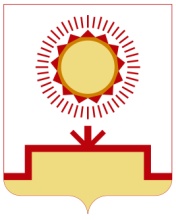 РЕСПУБЛИКА БАШКОРТОСТАНАДМИНИСТРАЦИЯ    МУНИЦИПАЛЬНОГО РАЙОНА    НУРИМАНОВСКИЙ  РАЙОН  452440, с. Красная Горка, ул.Советская, 62               ҠАРАР        ПОСТАНОВЛЕНИЕ       « 24 »  августа  2021 г.                          № 641          « 24 »  августа  2021 г.